Ihr Ansprechpartner: Dirk Rott, Leiter Marketing + PR	28.02.2023 / DROPresseinformation WP2301:   Gateways / Protokollwandler EtherCAT und EtherNet/IP Bilder und Texte sind für die Veröffentlichung in der Fachpresse (Print und Online) freigegeben. Bitte senden Sie uns nach der Veröffentlichung ein Belegexemplar zu. Herzlichen Dank für Ihre Bemühungen im Voraus.__________________________________________________________________________Gateways für EtherCAT und EtherNet/IPProtokollwandler für EtherCAT oder EtherNet/IP
Schnell und einfach Protokolle wandeln mit GatewaysAnlagen-/Maschinenmodernisierung mit GatewaysDas Gateway-Produktportfolio von Wachendorff Prozesstechnik wächst weiter. Neu im Progarmm sind die Gateways für die Verarbeitung der Ethernet-basierten Feldbusprotokolle EtherCAT und EtherNet/IP. Unterschiedliche Gerätebauformen, der weite Temperaturbereich, die sehr einfache Konfigurierung, Montage und Inbetriebnahme ermöglichen Anwendern eine besonders kosteneffiziente Anlagen- und Maschinenmodernisierung.Bidirektionaler DatenaustauschHoher Temperaturbereich von -40 °C bis +85 °CGalvanische 3-Wege-TrennungÜbertragung der Projektierung über EthernetMehr Informationen: www.wachendorff-prozesstechnik.de/gatewaysBildmaterial (Wachendorff Prozesstechnik): 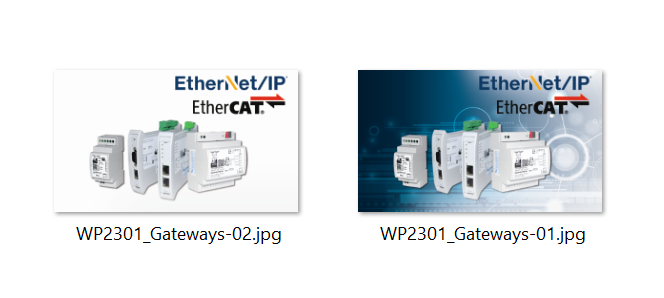 